VERWIJSFORMULIER 
 
Gegevens van de verwijzer: 
Naam:    		…………………………………………………………………………... 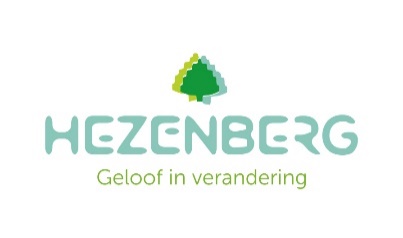 AGB code:		…………………………………………………………………………..
Adres:    		…………………………………………………………………………... 
Postcode/ woonplaats:  ………………………………………………………………………….. 
Telefoonnummer:  	…………………………………………………………………………... 
Evt. stempel van de praktijk:  
Gegevens van de patiënt: 
Naam:    		…………………………………………………………………………... 
Adres:   		 …………………………………………………………………………... 
Postcode/ woonplaats:  ………………………………………………………………………….. 
Geboortedatum:  	…………………………………………………………………………... 
Telefoonnummer:  	…………………………………………………………………………... 
Zorgverzekeraar:	…………………………………………………………………………...
 
Verwijzing voor: 
0 Basis GGZ (ambulante behandeling)
0 Specialistisch GGZ   (ambulante behandeling)
0 Specialistisch GGZ   (klinische behandeling)

Reden voor aanmelding /opname: 
………………………………………………………………………………………………………………………………………………
……………………………………………………………………………………………………………………………………………… 
………………………………………………………………………………………………………………………………………………
……………………………………………………………………………………………………………………………………………… Beschrijven noodzaak/motivatie voor klinische behandeling (indien van toepassing): ………………………………………………………………………………………………………………………………………………
……………………………………………………………………………………………………………………………………………… 
………………………………………………………………………………………………………………………………………………
………………………………………………………………………………………………………………………………………………Diagnose/ vermoeden van DSM 5: 
………………………………………………………………………………………………………………………………………………
……………………………………………………………………………………………………………………………………………… 
………………………………………………………………………………………………………………………………………………
………………………………………………………………………………………………………………………………………………
 
Voorgeschiedenis hulpverlening: (graag rapportage toevoegen) 
………………………………………………………………………………………………………………………………………………
……………………………………………………………………………………………………………………………………………… 
………………………………………………………………………………………………………………………………………………
………………………………………………………………………………………………………………………………………………
 
Gevolgen voor het huidige functioneren: 
………………………………………………………………………………………………………………………………………………
……………………………………………………………………………………………………………………………………………… 
………………………………………………………………………………………………………………………………………………
………………………………………………………………………………………………………………………………………………
 
Medicatie: 
………………………………………………………………………………………………………………………………………………
……………………………………………………………………………………………………………………………………………… 
………………………………………………………………………………………………………………………………………………
………………………………………………………………………………………………………………………………………………
 
Overige relevante gegevens/aanvullingen: 
………………………………………………………………………………………………………………………………………………
……………………………………………………………………………………………………………………………………………… 
………………………………………………………………………………………………………………………………………………
………………………………………………………………………………………………………………………………………………

 
Datum:     			Handtekening verwijzer: 
…………………………………….   	…………………………………………………. 
 
U kunt de verwijsbrief naar ons verzenden via e-mail behandelsecretariaat@hezenberg.nl